                   Министерство здравоохранения Республики Беларусь ЗАЩИТИСЬ ОТ ВИРУСНОГО ГЕПАТИТА В!Вирусный гепатит В – это инфекционное заболевание, вызываемое вирусом и характеризующееся поражением печени с частым развитием желтухи и нарушениями обмена веществ. Это особенный вирус. С одной стороны, очень устойчив к условиям внешней среды и дезинфицирующим средствам. Для уничтожения требуется сильное оружие. Погибает при автоклавировании в течении 30 минут.   Основные пути передачи вирусного гепатита В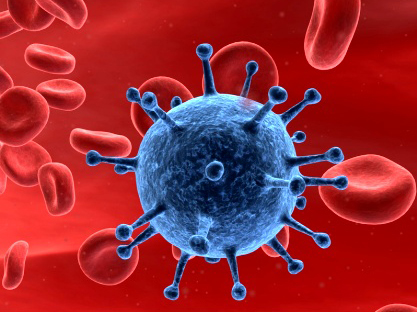 Чаще всего заражение вирусом гепатита В происходит     через кровь (в основном это шприцевой путь передачи в среде наркоманов) Вирус гепатита В передается при сексуальных контактах. Возможно инфицирование вирусом гепатита В через несте- рильный инструментарий (например, при проведении пирсинга, татуировок, стоматологических процедур). Вирусным гепатитом В можно заразится при тесном быто- вом контакте с инфицированным человеком (при пользо- вании общими маникюрными, бритвенными принадлеж- настями, зубной щеткой, мочалкой и т.д. Женщина может передать вирус гепатита В своему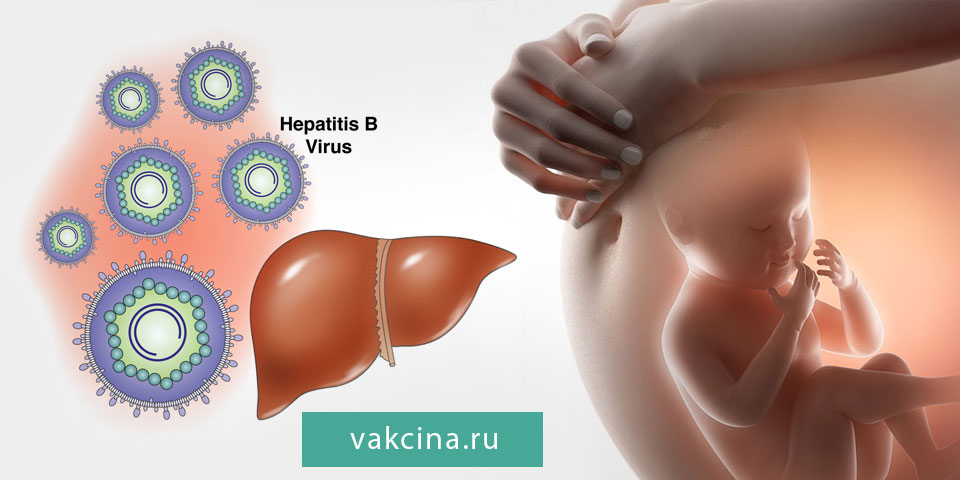  будущему ребенку во время беременности и родов.          Чтобы не заболеть гепатитом В необходимо:Вести здоровый образ жизни.Пользоваться только индивидуальными предметами личной гигиены.Избегать рискованного сексуального поведения.Твердо протестовать желанию попробовать наркотики.Провести полный курс вакцинации против вирусного гепатита В.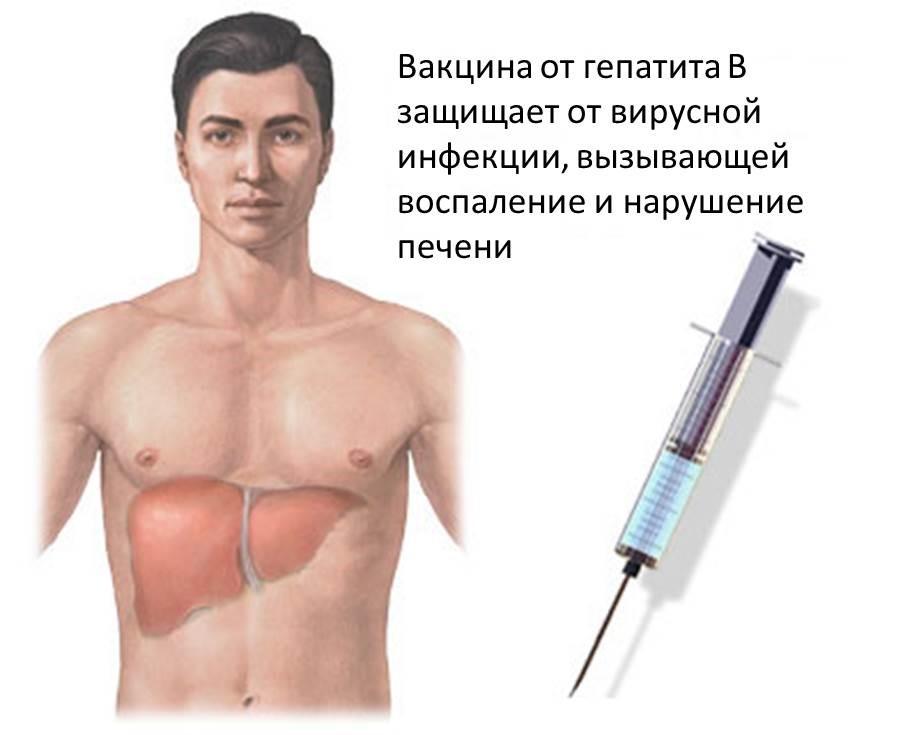 ВИРУС ГЕПАТИТА В ПРЕДУПРЕДИТЬ ЛЕГЧЕ, ЧЕМ ЛЕЧИТЬ.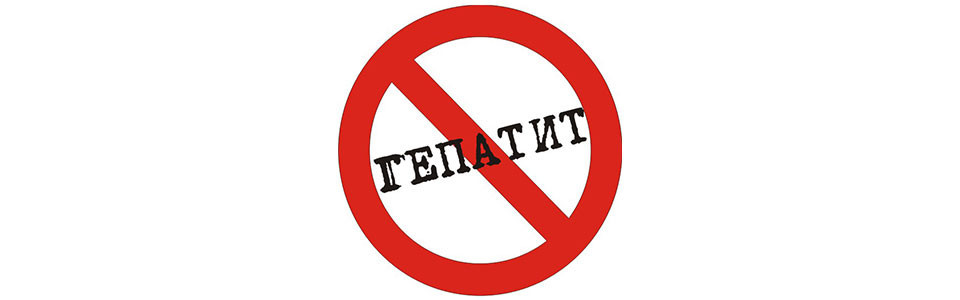                                                            УЗ «Борисовская ЦРБ»                                             Поликлиника №2 медсестра проф. отделения   Ярмош Н.В.                                                                                                   2018г.